Конспект НОД «Друзья для ёжика» (ст. гр.)Цель: Создание образа ежа с использованием природного материала.Задачи: - развивать мелкую моторику рук;               - развивать творческое воображение через создание фигуры ёжика;               - расширять знания о ежах, образе жизни, питании;               - закреплять способы комбинированной лепки, закреплять приёмы скатывания, оттягивания, сгибание, сглаживание;                 - воспитывать аккуратность, самостоятельность.Материал: пластилин оранжевого, белого, чёрного цвета, семечки.Предварительная работа: беседа «Жизнь,  питание и образ жизни ежа»Ход НОД:Воспитатель: Ребята, сегодня к нам пришёл гость. А чтобы узнать, кто пришёл, нужно отгадать загадку.Вместо шубки лишь иголки. Не страшны ему и волки. Колкий шар, не видно ножек, Звать его конечно… (Ёжик)Появляется игрушка ёжик. (грустный)Воспитатель: ребята, посмотрите, какой ёжик. (дети подбирают как можно больше прилагательных).Воспитатель: как вы думаете, почему ёжик грустный? (ответы детей)Воспитатель: что нужно сделать, чтобы он стал весёлым? (ответы детей)(Слепить ёжику друзей.)Воспитатель: сегодня мы будем лепить друзей для ёжика.Но прежде чем лепить, давайте рассмотрим, из каких частей состоит  ёж.(ответы детей) (ножки 4 шт., туловище, голова (нос, глаза), иголки)Воспитатель: как вы думаете, для чего ежу иголки? (ответы детей)(Чтобы защищаться от зверей, которые крупнее его. Когда ёж чувствует опасность, он сворачивается клубочком. Звери не могут дотронуться до него, так как у него торчат острые иголки.)Воспитатель: из чего мы можем сделать иголки ежу? (ответы детей)Я предлагаю сделать из семечек. Согласны? (ответы детей)Физминутка «Ёж»-Подожди, колючий еж,(Прямые руки в стороны,затем перед грудью)Ты скажи: куда идешь?(Ходьба на месте с высоким поднятием коленаИ энергичными взмахами руками.)-К рыжим белкам я иду,(Прыжки на месте)Им иголки я несу.(Вращение сцепленными в замок кистями)Пять портних за пять минут(Поочередно загибаютпальцы на правой руки в кулак)Рукавицы мне сошьют.(Поочередно загибают пальцы на левой руке в кулак.В  конце стряхивают кистями.)Последовательность лепки:1 Разминаем пластилин.2 Разделяем на части для ножек и для туловища.3 Раскатываем шар, слегка расплющиваем и вытягиваем в стороны.4 Делаем носик. Часть пластилина с одной стороны вытягиваем вперёд и заостряем. Раскатываем небольшой шар чёрного цвета и прикрепляем на заострённую часть.5 Лепим глаза. Формируем 2 небольших шарика белого цвета и 2 поменьше размером, чёрного цвета. Прикрепляем на мордочку белые (сплющиваем), затем чёрные.(тоже сплющиваем)6 Формируем ножки округлой формы и прикрепляем к туловищу.7 Прикрепляем иголки (семечки).Воспитатель: приступаем к работе. Кому будет сложно, я буду подсказывать и немного помогать.После того, как все работы будут сделаны, оформить выставку работ. Рассмотреть, какие ежи получились.Ёжик: спасибо ребята, теперь мне не будет грустно, ведь теперь у меня много друзей.Воспитатель: ребята, чем мы с вами сегодня занимались? Кто то из вас столкнулся с трудностями? (ответы детей).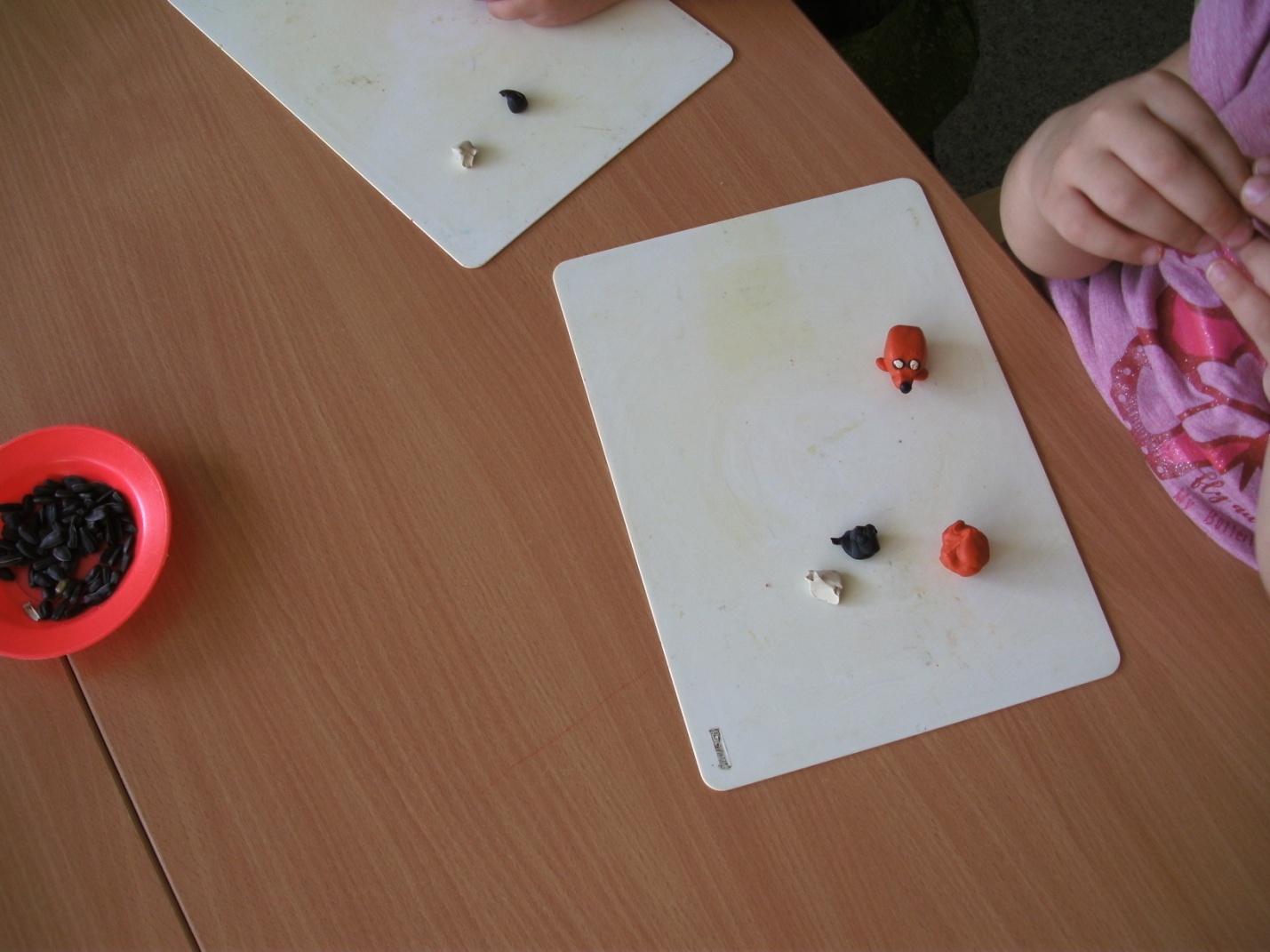 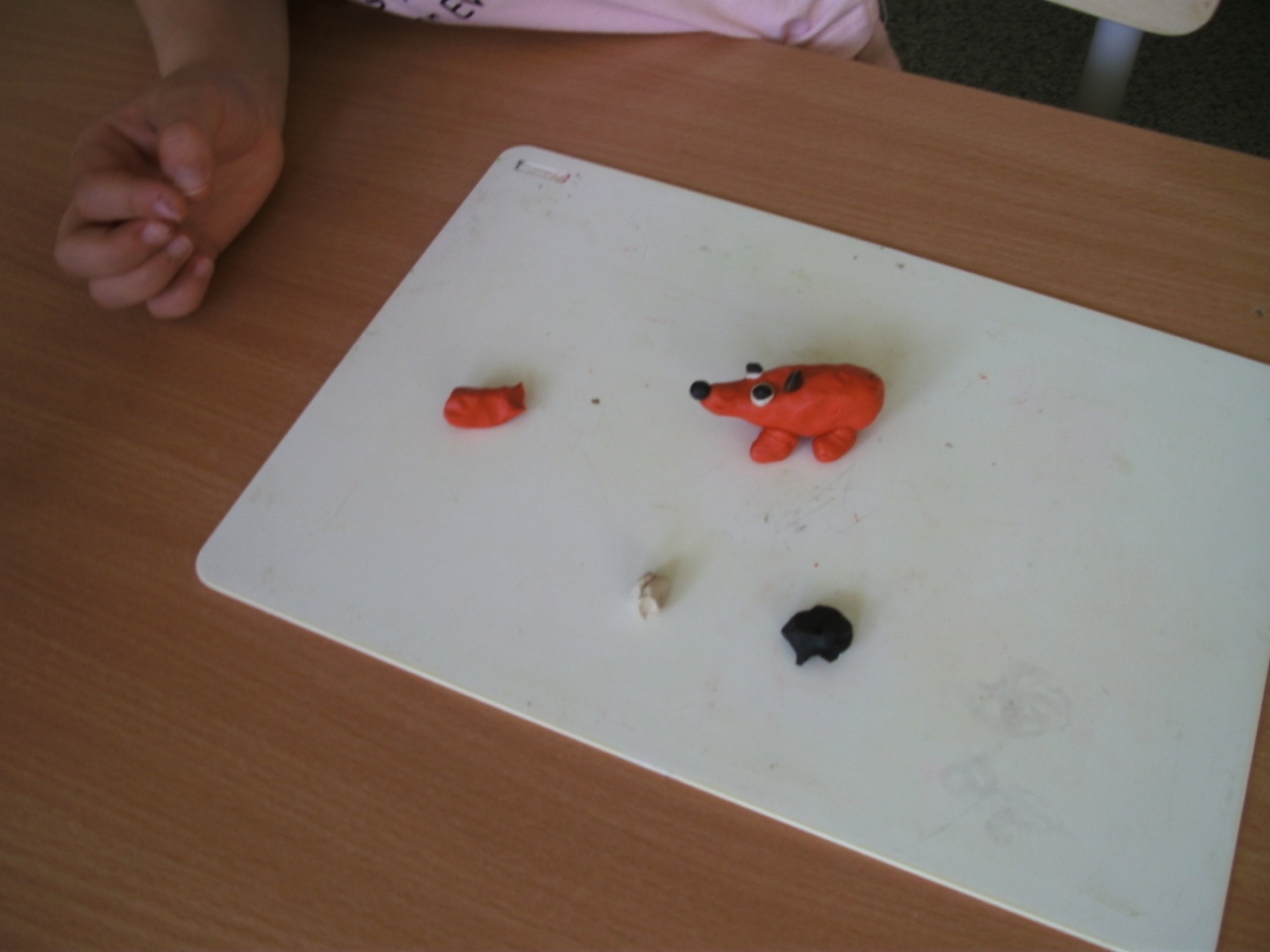 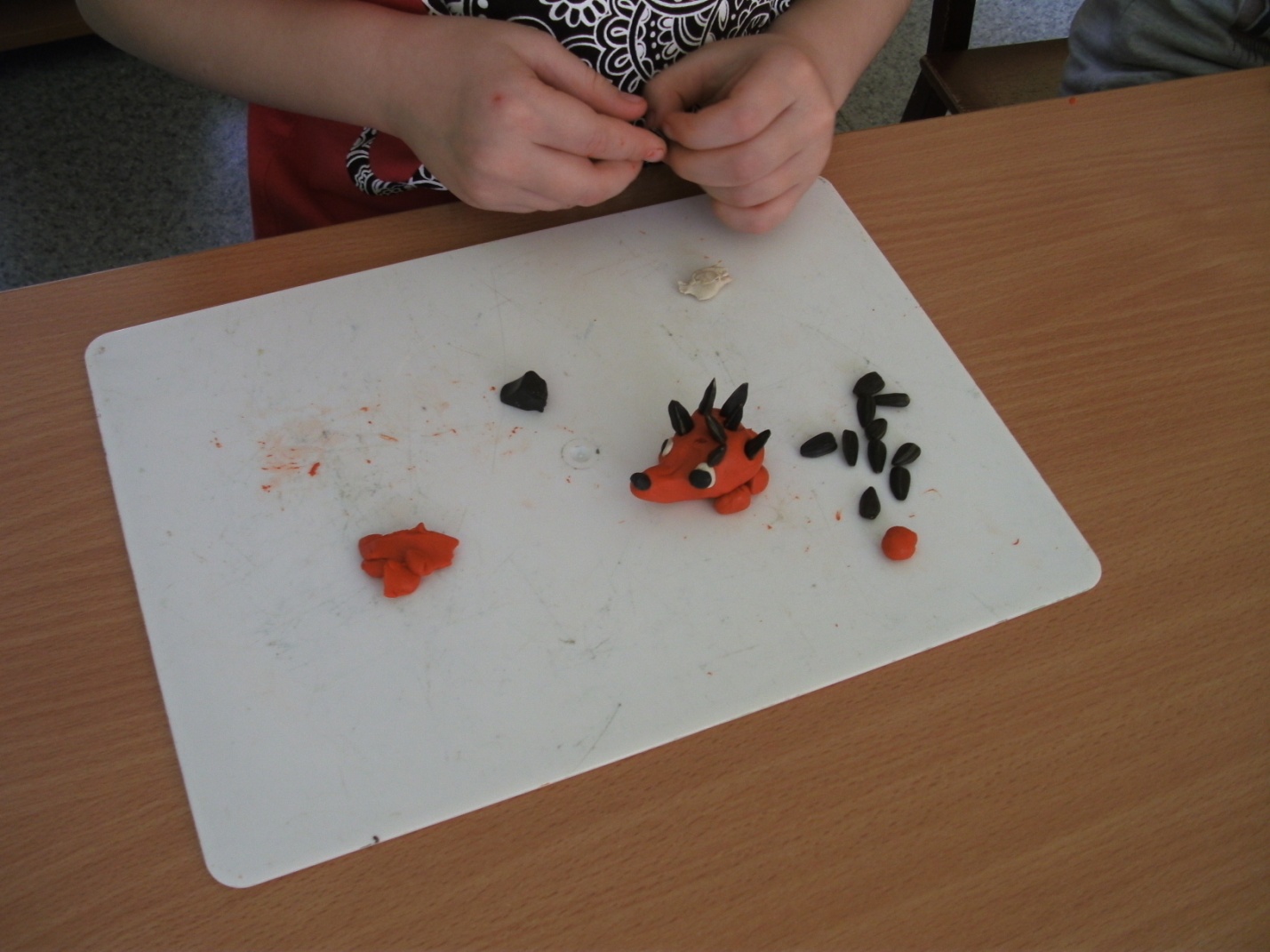 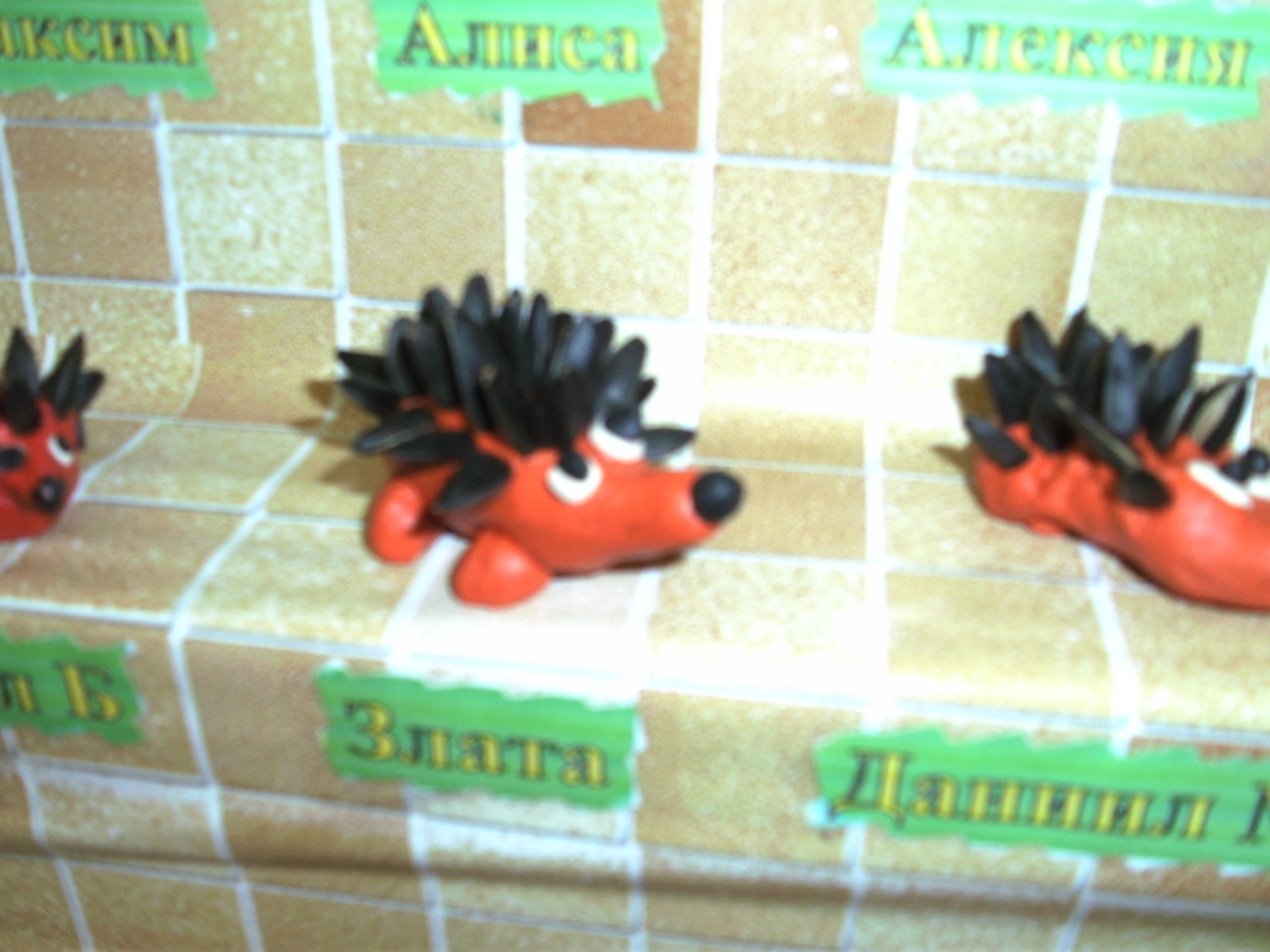 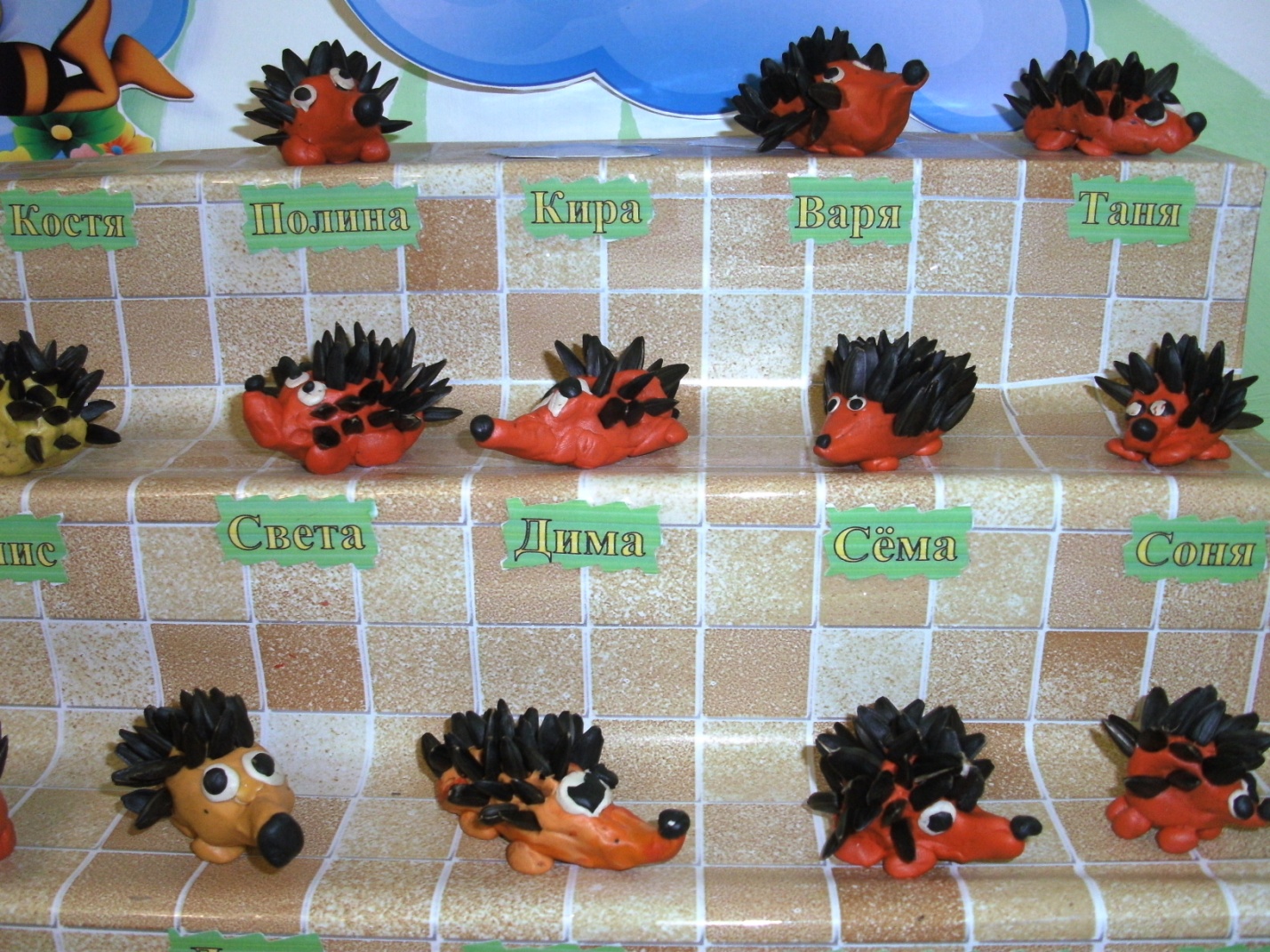 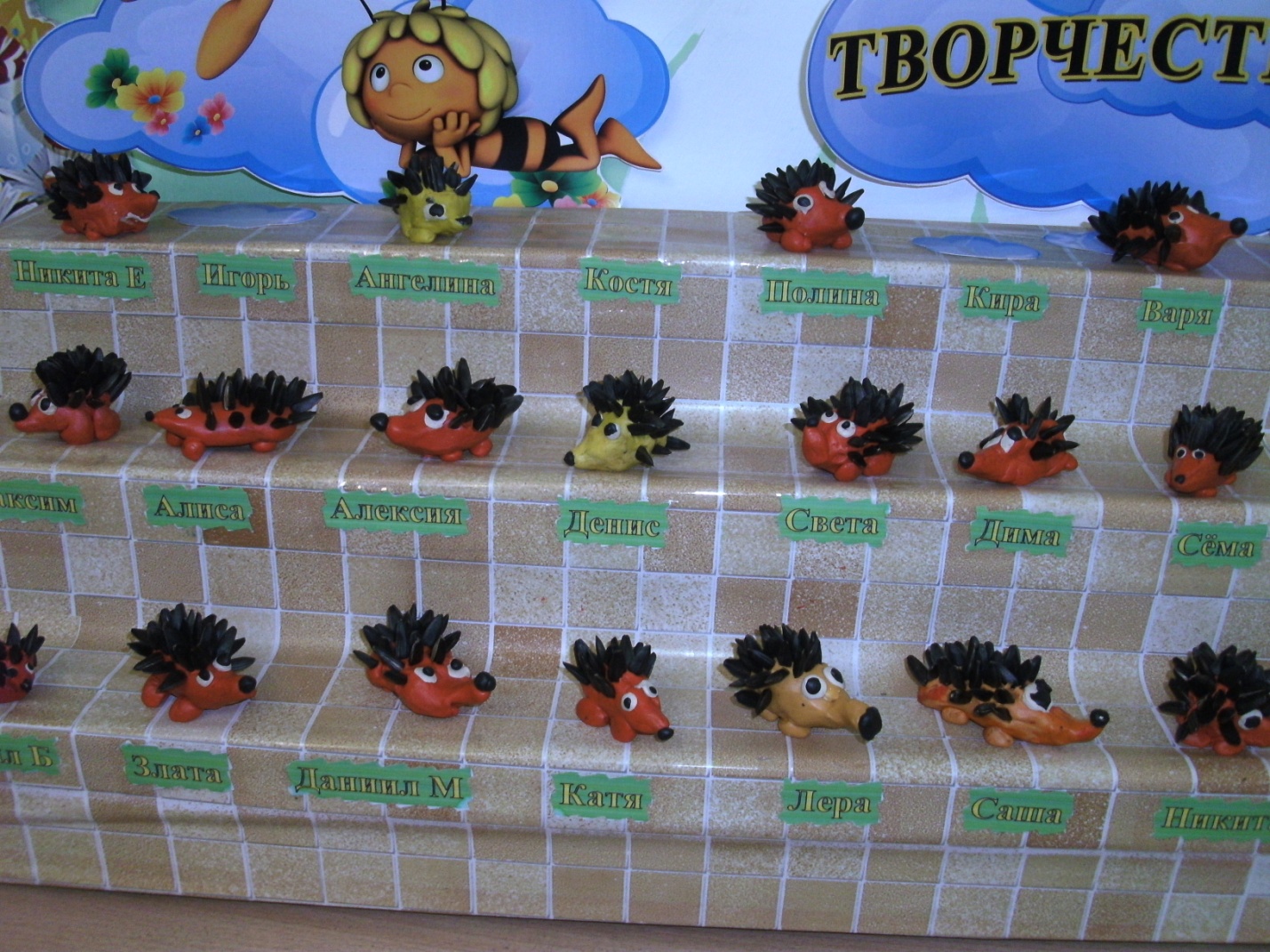 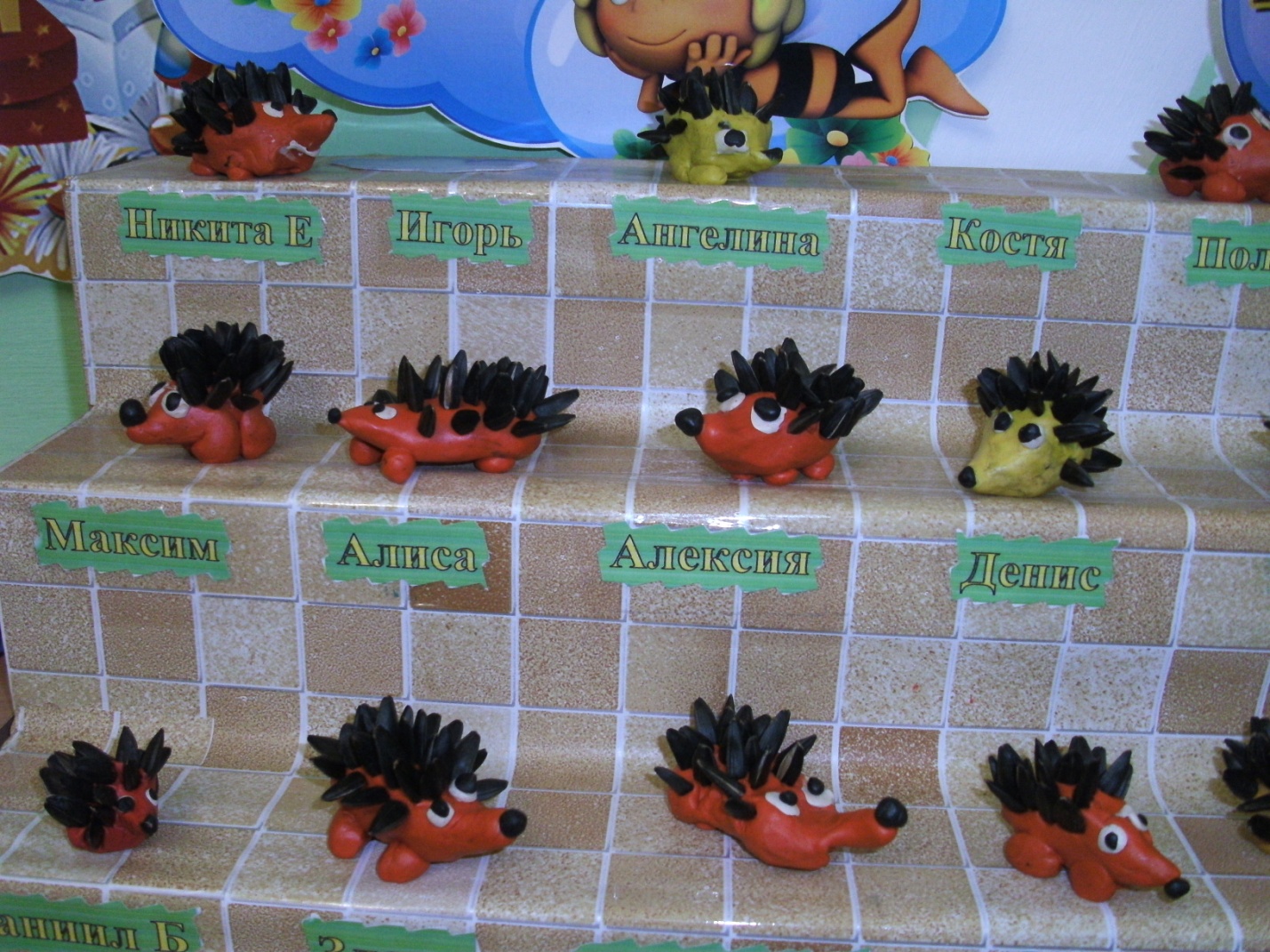 